1. Часть 1 – Инженерно-геодезические изыскания для строительства площадных сооружений	      Вначале студент выполняет подготовку исходных данных для выполнения работы в соответствии с номером зачетной книжки и фамилией студента. Затем на основании подготовленных данных производит  обработку полевых измерений по созданию планово-высотного съемочного обоснования, обработку полевых измерений тахеометрической съемки, построение топографического плана.1.1. Подготовка исходных данных. 	Задача 1. Вычисление исходных дирекционных углов. 	Исходный дирекционный угол  направления п/п85-п/п84 для каждого студента берется в соответствии с шифром и фамилией студента: число градусов равно двузначному числу, состоящему из двух последних цифр шифра зачетки; число минут равно 15 плюс столько минут, сколько букв в фамилии студента; число секунд равно 30 плюс столько секунд, сколько букв в имени студента.Пример: Иванов Иван                   ПГСз – 06-50                αп/п 85-п/п 84=50º21´34´´Селиванов Сергей            АДз – 05-76                αп/п 85-п/п 84=76º24´36´´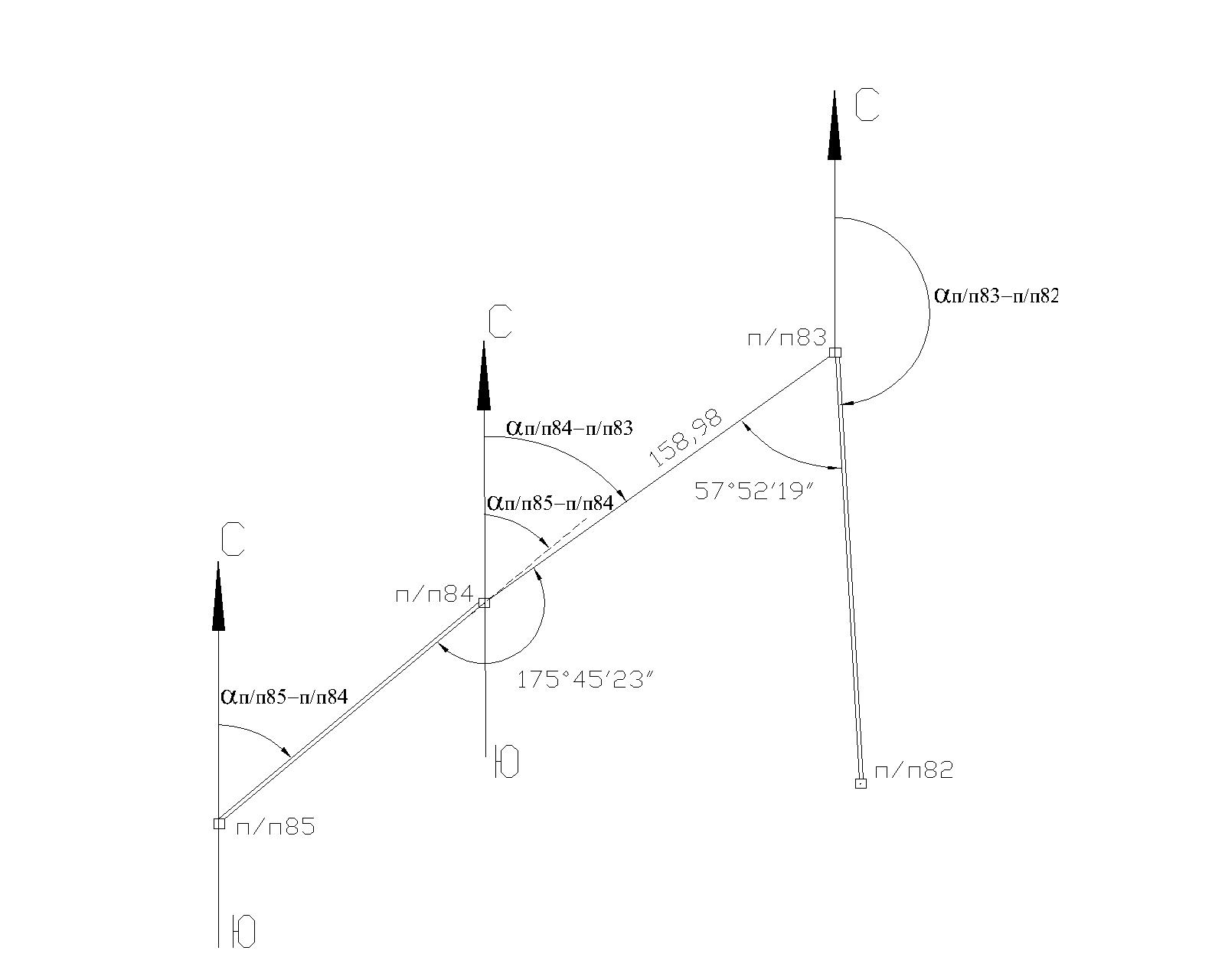 Рис. 1.1. Схема  вычисления дирекционных углов смежных сторонНа рис 1.1 приведена схема для вычисления дирекционного угла направления п/п83-п/п82. Измеренные правые по ходу углы в точках п/п84 и п/п83 у всех вариантов равны:;.	Дирекционные углы вычисляют по правилу: дирекционный угол последующей стороны равен дирекционному углу предыдущей стороны плюс 180º и минус горизонтальный угол при общей точке, справа по ходу лежащий:;			(1.1)         ;			         (1.2)	Например: для Иванова И. дирекционный угол направления п/п84-п/п83 будет равен:.	Если при вычислении дирекционный угол получается отрицательным, то кроме 180º к дирекционному углу предыдущей стороны необходимо прибавить 360º. Если дирекционный угол получается больше 360º, то из него вычитают 360º.	Задача 2. Вычисление координат точки п/п83, если координаты точки п/п84 известны и известны длина линии п/п84-п/п83 и ее дирекционный угол. 	Координаты точки п/п84 вычисляются для каждого студента в соответствии с его вариантом:                             ;                                    (1.3)                            ,		                          (1.4)где Nз – последние две цифры шифра зачетки.	Горизонтальное проложение линии п/п84-п/п83 равно для всех вариантов 158,98м, а дирекционный угол αп/п 84 – п/п 83 берут из предыдущей задачи	Координаты точки п/п83 вычисляют по формуле;					                 (1.5),					                 (1.6)где;				       (1.7).				       (1.8)	Для удобства вычислений дирекционный угол можно предварительно перевести в румб пользуясь рис. 1.2 и табл. 1.1.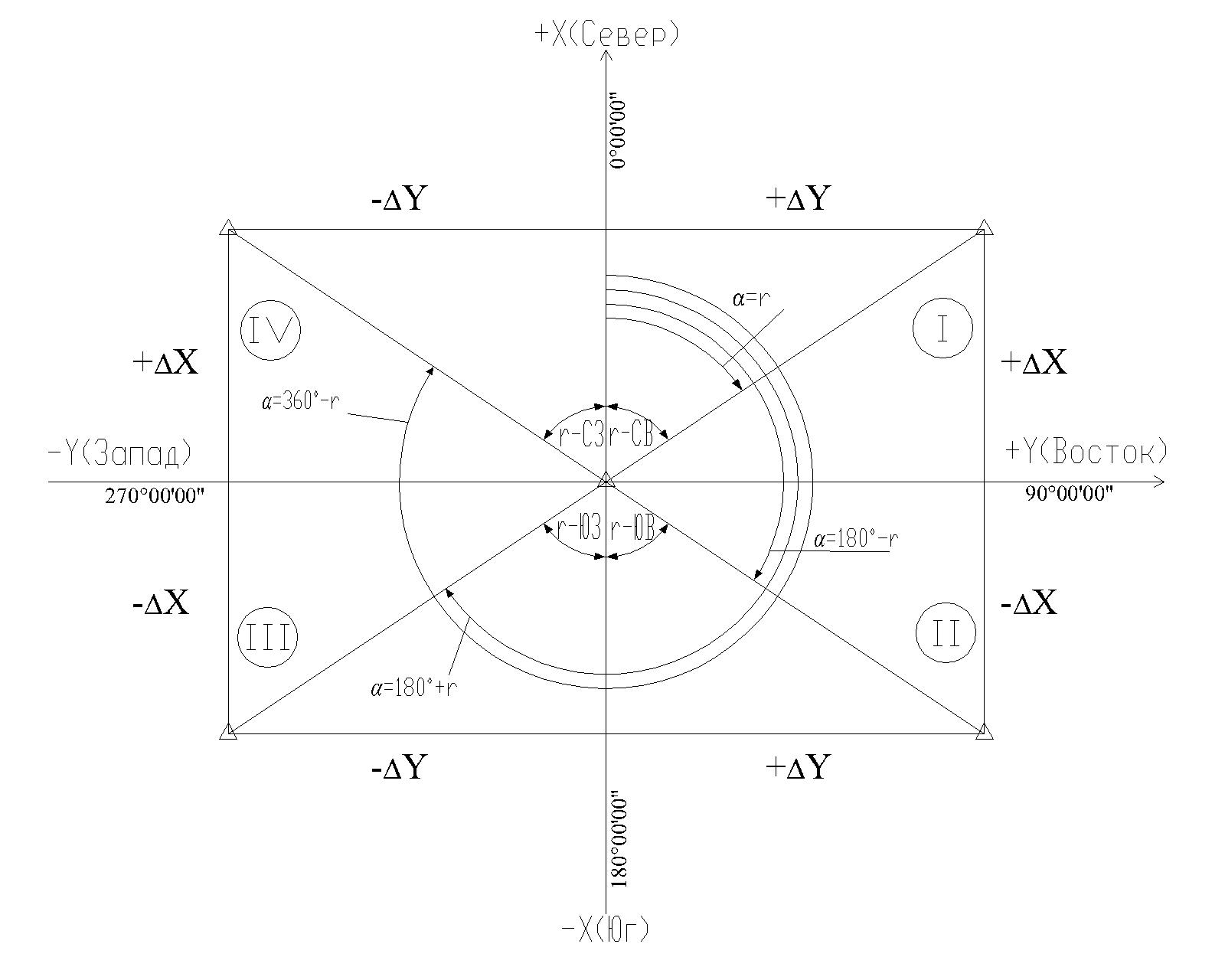 Рис. 1.2. Зависимость между дирекционными углами и румбамиТаблица 1.1Перевод дирекционных углов в румбы	При использовании румбов знак приращений координат ставят в соответствии с названием румба (табл. 1.2).Таблица 1.2Знаки приращений прямоугольных координат	Для Иванова Ивана:;;;;;.1.2. Обработка результатов топографической съемкиучастка местностиИсходные данные	Для съемки участка на местности проложен высотно-теодолитный ход между двумя пунктами полигонометрии п/п84 и п/п83 (рис. 1.3). В ходе измерены длины линий и горизонтальные углы, лежащие справа по ходу. Результаты измерения горизонтальных углов и длин линий приведены в табл. 1.3 и являются общими для всех вариантов.	Координаты исходных пунктов п/п84 и п/п83 берутся из параграфа 1.1 (задача 2). Высоты точек п/п84 и п/п83 вычисляются:;		(1.9)                   .                   (1.10)	Пример:Иванов Иван                   ПГСз – 06-50                Н п/п 84 =150,150 м.Селиванов Сергей            АДз – 05-76                Н п/п 84=176,176 м.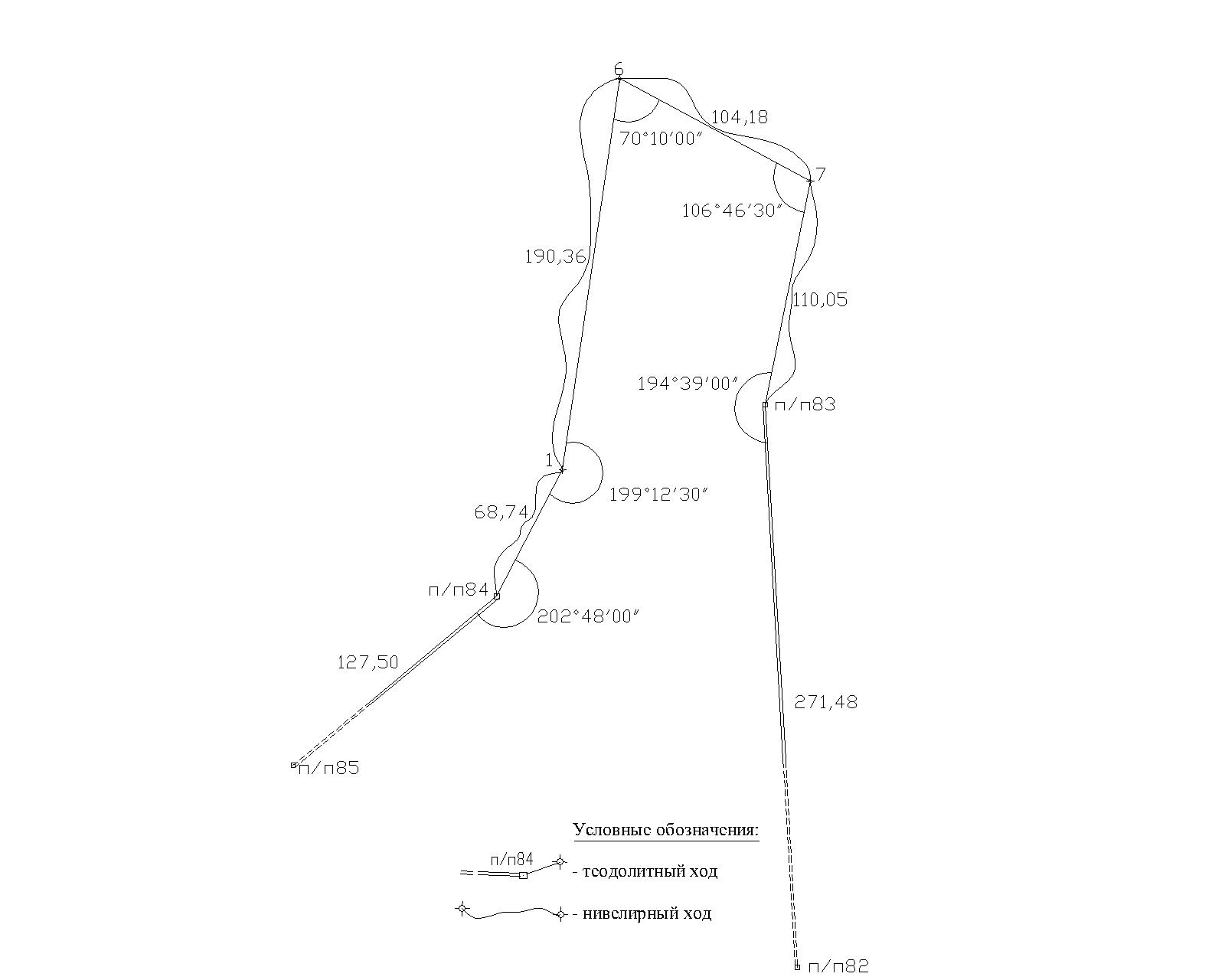 Рис. 1.3. Схема планового и высотного обоснованийТаблица 1.3Результаты измерений горизонтальных углов и длин сторон ходаЗадание выполняется в следующей последовательности:1. Обработка ведомости вычисления координат вершин теодолитного хода.2. Обработка результатов вычисления высот точек съемочного обоснования.3. Обработка результатов тахеометрической съемки (обработка журнала тахеометрической съемки). 4. Составление топографического плана.1.3. Обработка ведомости вычисления координат вершинтеодолитного хода	Обработка ведется в специальной ведомости (табл.1.4) в следующей последовательности:Таблица 1.4Ведомость вычисления прямоугольных координат вершин теодолитного ходаОкончание табл. 1.41. В графе 4 записывают исходный дирекционный угол начальной стороны α п/п 85- п/п 84 и исходный дирекционный угол конечной стороны α п/п 83 - п/п 82.	Исходные дирекционные углы выделены жирным шрифтом.	Для рассматриваемого примера ; . Студент исходные данные своего варианта берет из задачи №1 параграфа 1.1.	2. Вычисляется сумма измеренных углов в ходе (значения измеренных углов записаны в графе 2) – . Для рассматриваемого примера .	Если через   и  обозначим дирекционные углы в начале и конце теодолитного хода, которые заданы как неизменные и безошибочные, то в этом случае должно выполняться равенство.				(1.11)где n – число вершин, на которых измерялись углы.	Если это равенство переписать для , то полученное выражение можно использовать для вычисления теоретической суммы углов в ходе. Отсюда =. 				(1.12)	Для рассматриваемого примера .		В нашем примере ; . 	Вследствие ошибок измерений углов практическая сумма измеренных горизонтальных углов не равна теоретической сумме горизонтальных углов,  разность между ними называют угловой невязкой.	3. Вычисляется угловая невязка хода. Разница между  и  и составляет угловую невязку в разомкнутом теодолитном ходе. =				(1.13)	Полученную невязку сравнивают с допустимой, которая вычисляется по формуле					(1.14)где n – число измеренных углов. 	В нашем примере . Если выполняется неравенство , то  делят на количество углов и получают величину поправки, которую вводят в каждый измеренный горизонтальный угол с обратным знаком:.						(1.15)	Поправки вычисляются до целых секунд. Должно выполняться равенство . К измеренным углам прибавляют поправку со своим знаком, результат записывают в графу 3. ,				(1.16)	Контролем правильности исправления углов служит равенство.				(1.17)	После уравнивания углов вычисляют дирекционные углы всех сторон хода по формуле			(1.18)	Дирекционный угол последующей стороны равен дирекционному углу предыдущей стороны плюс 180º и минус правый (исправленный) угол хода, образованный этими сторонами.Пример:	Для нашего хода вычисления ведут в следующей последовательности:	Вычисленный  должен быть точно равен исходному . Результаты вычислений записывают в графу «дирекционные углы».Если при вычислении дирекционный угол получается отрицательным, то кроме 180º к дирекционному углу предыдущей стороны необходимо прибавить 360º. Если дирекционный угол получается больше 360º, то из него вычитают 360º.	4. Производят уравнивание линейных измерений. Обработка линейных измерений начинается с вычисления приращений координат для всех сторон теодолитного хода по формулам:           ,			    	(1.19)где d – горизонтальное проложение стороны хода;  – дирекционный угол этой же стороны.	Вычисленные приращения координат ( и ) записывают в графы 9 и 11 таблицы 1.4, находят их суммы , и приступают к их уравниванию.	Зная координаты начальной точки  и  и приращения, можно вычислить координаты всех точек теодолитного хода:где п – число измеренных сторон хода.	Из последней строки системы определим  и :; .			(1.21)	Или в общем виде ; .	Эти формулы справедливы тогда, когда приращения координат не имеют погрешностей. Поэтому суммы данных приращений называют теоретическими и обозначают через  и , т.е. ; 		(1.22)Для нашего примера Так как измерения длин сторон имеют погрешности, то суммы вычисленных приращений (,) координат отличаются от теоретического значения. Разности этих величин называют невязками приращений.  	(1.23)Невязки  и  показывают отклонение вычисленных координат конечной точки от её теоретического положения соответственно по осям  и .Для оценки точности используют линейную невязку, т.е. расстояние между этими точками (рис. 1.4). Линейную величину   невязки определим как гипотенузу прямоугольного треугольника с катетами  и .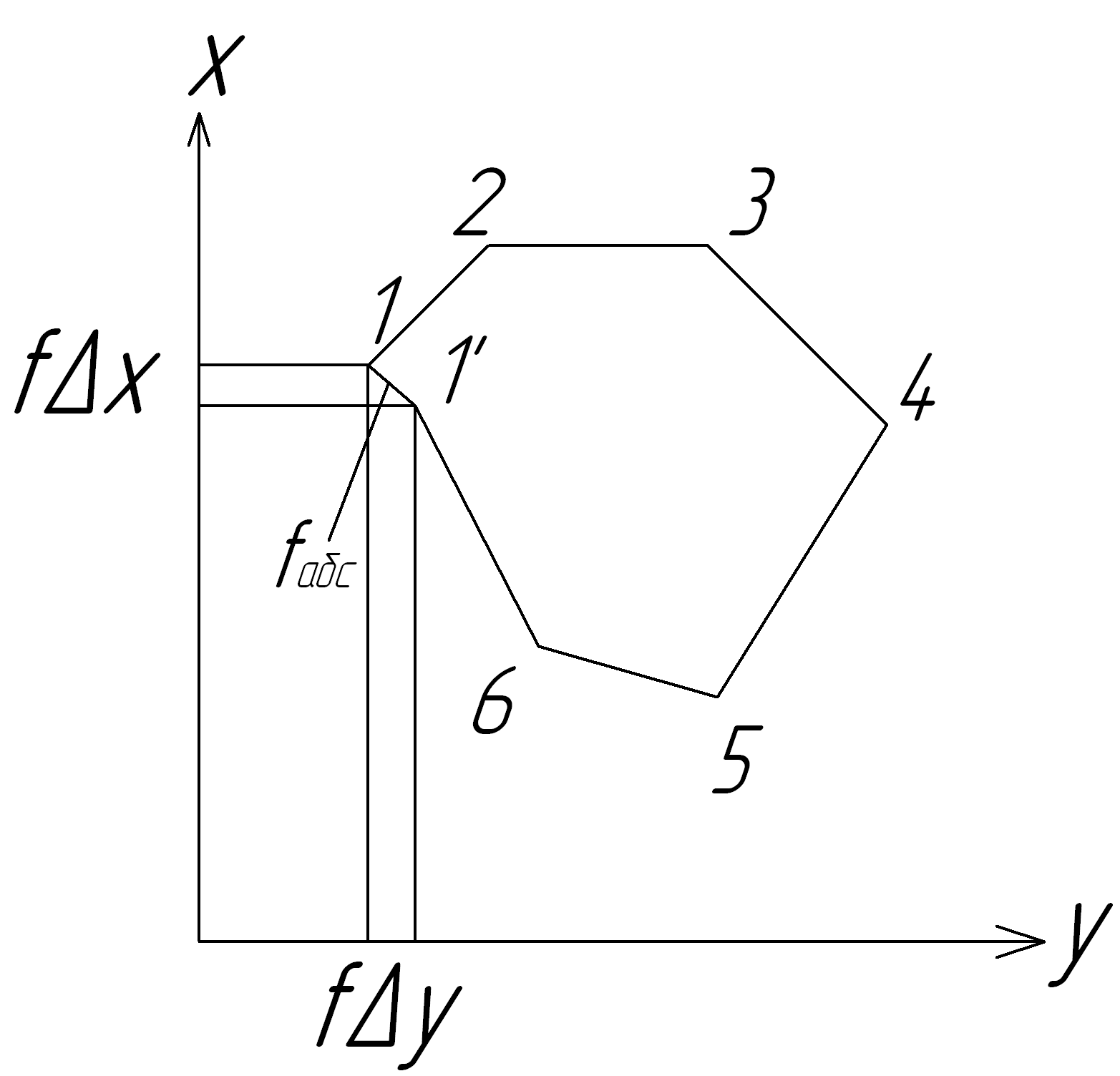 	     (1.24)Наилучшим образом точность измерений в ходе характеризует относительная невязка, т.е. величина линейной невязки, отнесённая ко всему периметру полигона. ,				(1.25)где .					(1.26)где п – число измерений сторон хода; Р – длина хода.Относительную невязку принято записывать в виде дроби с единицей в числителе, что облегчает сравнение двух или нескольких значений. Качество измерений в теодолитном ходе считают удовлетворительным, если . Если полученная относительная невязка не превышает допустимого значения, то невязки  и  распределяют между приращениями координат.Примеры в задании подобраны так, чтобы относительная невязка получилась допустимой. Если относительная невязка оказалась недопустимой, то в вычислениях допущены ошибки. Дирекционные углы сторон хода вычислены по исправленным значениям горизонтальных углов . Следовательно, появление невязок вызвано погрешностями измерения длин сторон хода. Кроме того, погрешность измерения стороны хода пропорциональна её длине (т.е. чем больше длина стороны, тем большая вероятность появления погрешности в её измерении), поэтому невязки в приращениях координат распределяют пропорционально длинам сторон, для этого в каждое приращение вычисляют поправку по формулам:; .				(1.27)Контролем правильности распределения поправок являются равенства: ; . Далее вычисляют исправленные значения приращений координат .		(1.28)Контролем вычислений служит выполнение равенства ; .	(1.29)Для разомкнутого теодолитного хода ,		(1.30)следовательно, 		(1.31)Вычисление координат точек теодолитного хода  производят по формулам:;       ;        ………………………;;;………………………..Получение xп/п83 и yп/п83, равных исходным значениям, служит контролем правильности вычисления координат точек теодолитного хода.1.4. Обработка журнала тригонометрическогонивелированияТригонометрическое нивелирование – это определение превышения одной точки над другой по углу наклона и горизонтальному проложению между этими точками. При тригонометрическом нивелировании над точкой  с известной высотной отметкой Н устанавливают теодолит (рис. 1.5) и измеряют высоту инструмента i (расстояние по вертикали между точкой и осью вращения зрительной трубы), а в другой точке устанавливают рейку. Зрительную трубу наводят на один и тот же отсчет по рейке при «круге лево» и «круге право»  и берут отсчеты по вертикальному кругу КЛ и КП соответственно. Все измерения заносятся в журнал. Туда же записывают высоту инструмента i, горизонтальное проложение d и отсчет по рейке l, на который наводилась зрительная труба.  Превышение вычисляется по формуле,					(1.32)где , .		(1.33)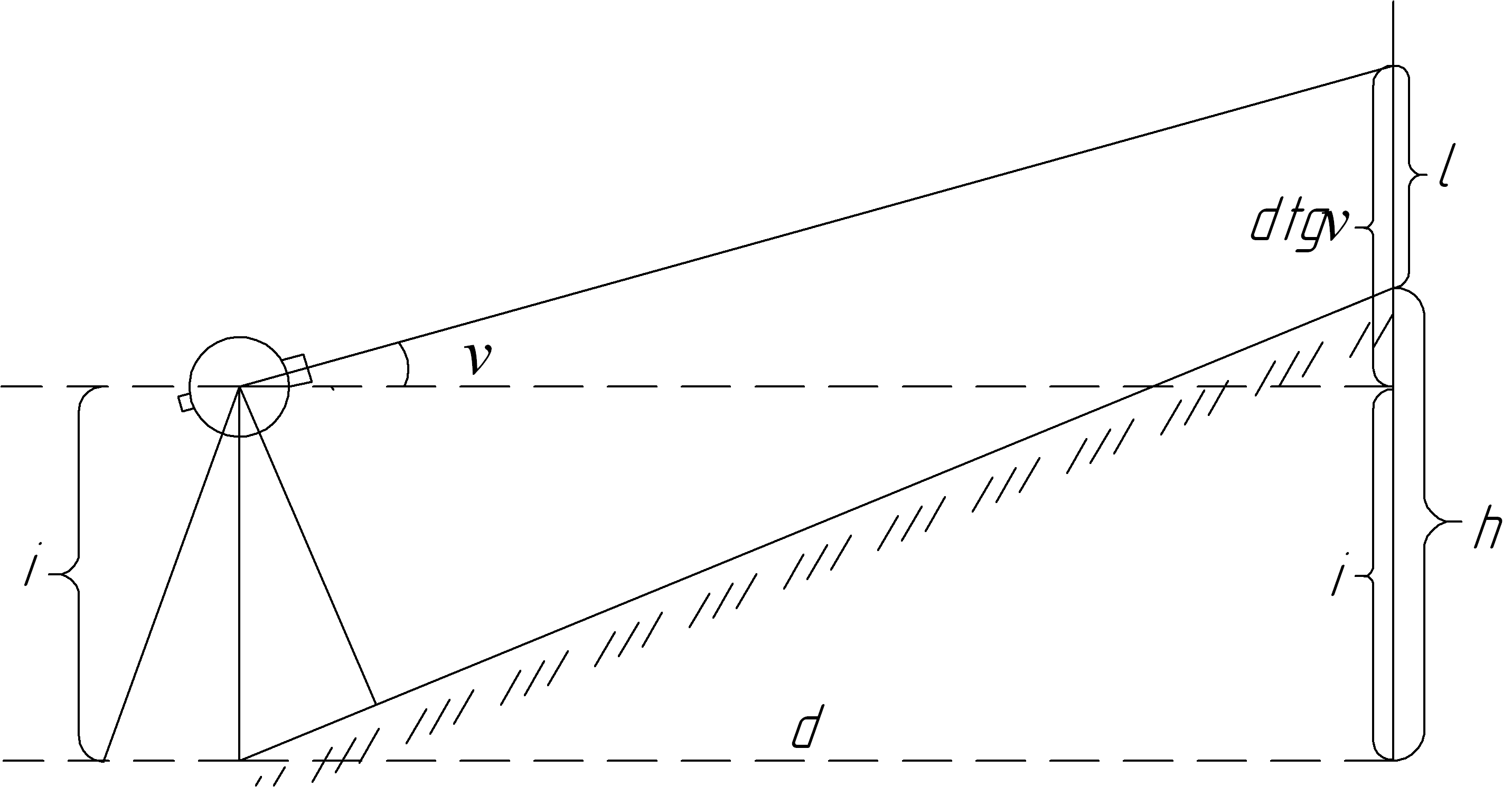 Рис. 1.5. Схема тригонометрического нивелированияОбычно при тригонометрическом нивелировании превышения определяют дважды (в прямом и обратном направлениях), и за окончательное значение принимают среднее арифметическое модулей превышения, но со знаком прямого превышения.hср=(|hпрям|+|hобр|)/2.				(1.34)Контролем правильности определения превышения служит: во-первых, постоянство МО на станции при измерении, во-вторых, превышения hпрям и hобр должны быть с разными знаками, расхождение их абсолютных величин не должно превышать 4см на 100м длины линии.||hпрям|-|hобр|| ≤ 4см на 100м.После вычисления средних превышений всех сторон хода производят их уравнивание в ведомости вычисления высот (табл. 1.5.)Таблица 1.5Ведомость вычисления высот точек съемочного обоснованияУравнивание выполняют в следующей последовательностиВысотную невязку вычисляют как разность суммы практических (средних) превышений и  теоретической суммы превышений:.				(1.35)Для определения  для нивелирного хода, опирающегося на репера с известными отметками, запишем                                                                  ;                                                                   ;                                                                 ;                                          (1.36)                                                           .Сложив правые и левые части равенств, получим,				(1.37)отсюда .				(1.38)Так как отметки начальной и конечной точек являются исходными, т.е. безошибочными, последнее выражение можно использовать для вычисления теоретической суммы превышений:.				(1.39)Итак, теоретическая сумма превышений в нивелирном ходе равна разности отметок конечного и начального реперов. Для  нашего примера .Отсюда высотная невязка для разомкнутого хода.			(1.40)Если вычисленная невязка не превышает величины допустимой невязки, то ее (невязку) распределяют с обратным знаком поровну на все средние превышения и вычисляют уравненные значения превышений,;					(1.41),				(1.42)где n – число средних превышений; Р – периметр ходаПри этом должно выполняться условие.					(1.43)Затем вычисляют высоты всех связующих точек от высоты начального репера по уравненным превышениям:.				(1.44)Контролем является получение в результате вычислений заданной высоты конечного репера.Отметки реперов берутся из исходных данных (раздел 1.2).1.5. Обработка журнала тахеометрической съемкиПри тахеометрической съемке одновременно определяют плановое и высотное положения точек местности, что позволяет получить топографический план.Плановое положение характерных точек местности (ситуацию) определяется способом полярных координат, высоты (рельеф) – тригонометрическим нивелированием. При этом расстояния измеряют нитяным дальномером, а горизонтальные и вертикальные углы – теодолитом-тахеометром.Все измерения выполняют достаточно быстро, что объясняет происхождение названия съемки. Слово «тахеометрия» в переводе с греческого – «быстрое измерение».При камеральной обработке журнала тахеометрической съемки (табл.1.6) для каждой реечной точки вычисляют:1. Угол наклона,					(1.45)где КЛ – отсчет по вертикальному кругу при круге лево; МО – место нуля, определенное на станции.	2. Горизонтальное проложение до реечной точки при ,				(1.46)где L – расстояние, определенное по нитяному дальномеру.При  3º             d=L.					                          (1.47)	3. Превышение между станцией и реечной точкой:					(1.48)или .			(1.49)	4. Отметку реечной точки.					(1.50)	Отметки станций берут из табл. 1.5.Таблица 1.6.Журнал тахеометрической съемки участка местностиПродолжение табл. 1.6.1.6. Составление топографического плана	Графическую обработку результатов съемки начинают с построения координатной сетки со сторонами 100мм при помощи линейки Дробышева на листе ватмана и осуществляют ее оцифровку в соответствии с масштабом съемки и значениями координат точек съемочного обоснования. Далее по координатам наносят на  план  пункты съемочного обоснования (циркулем-измерителем с помощью поперечного масштаба) – и подписывают их названия и высоты. Контроль нанесения точек съемочного обоснования осуществляют по горизонтальным проложениям между этими точками.	Реечные точки наносят на план по значениям полярных углов и горизонтальных проложений до реечных точек. Полярные углы строят по транспортиру, а полярные расстояния (горизонтальные проложения) с помощью линейки. Полярные углы и расстояния можно наносить на план с помощью тахеографа. Около реечных точек выписывают их высоты. По углам поворота контура, сообразуясь с зарисовками в абрисе, получают контуры угодий, а предметы местности обозначают условными знаками.	После построения ситуации переходят к отображению рельефа. Для этого по линиям равномерного ската проводят интерполяцию.	Интерполяция – это определение промежуточных значений. В нашем случае промежуточные значения – это точки с отметками, кратными высоте сечения рельефа. Интерполяция может проводиться как графически, так и аналитически.	После интерполяции точки с одинаковыми отметками соединяют плавными линиями согласно абрису. План вычерчивают в условных топографических знаках, принятых для данного масштаба. Внешнее оформление топографического плана заключается в за рамочном оформлении согласно требованиям условных топографических знаков.	Обязательно следует указать:- систему координат (для нашего примера - условная);- систему отсчета высот (для нашего примера - условная);- исполнителя съемки, который несет ответственность за достоверность информации на плане или карте;- масштаб плана;- высоту сечения рельефа, принятую на плане.	Строится график масштаба заложений.	Рассмотрим каждый из этапов построения более подробно.	Построение координатной сетки.	а) с помощью линейки Дробышева.	Это стальная линейка с шестью окнами, расположенными на расстоянии 10см друг от друга. Одно ребро линейки, один торец и один край каждого окна скошены. На первом скошенном окне нанесена риска.    Расстояние    между    ней   и   скошенным   торцом    линейки 70,711см, это размер диагонали квадрата 5050см. При построении сетки квадратов линейкой Дробышева отмечают шесть положений линейки.	Прочерчивают внизу листа линию на расстоянии от края 2–3см. На линии отмечают точку А, от которой откладывают точку В – шестое окошко.	Засечками: с точки А стороной квадрата (шестое окошко), а с точки В диагональю получают точку С.	Засечками: с точки С стороной квадрата, и с точки В стороной квадрата, получают точку Д.	Диагональю АД проверяют точность построения. Допустимое расхождение – 0,2мм.	Полученный квадрат разбивают на малые квадраты со сторонами 1010см;	в) при нестандартных размерах плана  можно построить сетку координат с помощью измерителя и масштабной линейки.	Оцифровка сетки координат.	Для оцифровки сетки из ведомости координат съемочного обоснования выписывают максимальные и минимальные значения x и y. Разность этих значений в соответствующем  масштабе дает величину плана, помещаемого на лист. В зависимости от этого и намечают начало координат по осям x и y.  Надписи  цифр  выполняются высотой 3 мм симметрично горизонтальной линии сетки. Точка А имеет минимальные на плане значения xmin и ymin, x – снизу вверх от xmin до xmax, y – слева на право (от ymin до ymax).	Пример: xmin=607,50м, xmax=856,71м. Масштаб плана 1:1000, следовательно, сторона квадрата в 10см на местности соответствует расстоянию в 100м.	Следовательно, необходимо построить по оси x (вертикально) три квадрата. Аналогично определяют число горизонтальных квадратов по оси y.	Сетку вычерчивают остро отточенным карандашом. Построение координатной сетки необходимо тщательно проконтролировать: циркулем-измерителем сравнивают между собой диагонали квадратов. Расхождение в их длинах допускается не более 0,2мм; если расхождение получается больше, сетку строят заново.Координатную сетку оцифровывают кратно размеру стороны квадрата так, чтобы теодолитный ход размещался примерно в середине листа бумаги. Так, для примера, приведенного в «Ведомости вычисления координат вершин теодолитного хода» (см. табл. 1.4), была бы удобна оцифровка, показанная на рис. 1.6, а.	Построение теодолитного хода по координатам его вершин. Вершины хода наносят на план по их вычисленным координатам (см. табл. 1.4, графы 11, 12). Нанесение точек производят с помощью циркуля-измерителя и масштабной линейки следующим образом.Предположим, требуется нанести точку 6 с координатами х=856,71м и у=1121,95м. Сначала выясняют, в каком из квадратов сетки должна лежать эта точка: по направлению х точка должна находиться между линиями сетки с абсциссами 800 и 900, по направлению у – между линиями сетки с ординатами 1100 и 1200 (рис. 1.6, а). От линии с абсциссой 800 по вертикальным сторонам откладывают вверх расстояние 856,71м – 800м=56,71м (рис. 1.6, б) и  проводят линию, параллельную линии с абсциссой 800. Вдоль этой линии от вертикальной линии сетки с ординатой 1100 откладывают вправо расстояние 1121,95м–1100м=21,95м.Полученную точку обозначают слабым наколом иглы циркуля-измерителя и сразу же обводят окружностью диаметром 1,5мм; внутри этой окружности никакие линии проводить нельзя. Рядом записывают в виде дроби: в числителе – номер точки, в знаменателе – взятую из табл. 1.5 ее отметку с точностью до сотых долей метра.Нанесение точек хода необходимо проконтролировать. Для контроля измеряют расстояние между нанесенными вершинами: получившиеся  на плане длины сторон хода должны отличаться от записанных в графе 7 «Ведомости вычисления координат» не более чем на 0,2мм в масштабе составляемого плана. Нанесение на план реечных точек. Нанесение на план реечных точек производят с помощью линейки и транспортира. Данные для нанесения берут из тахеометрического журнала (см. табл. 1.6).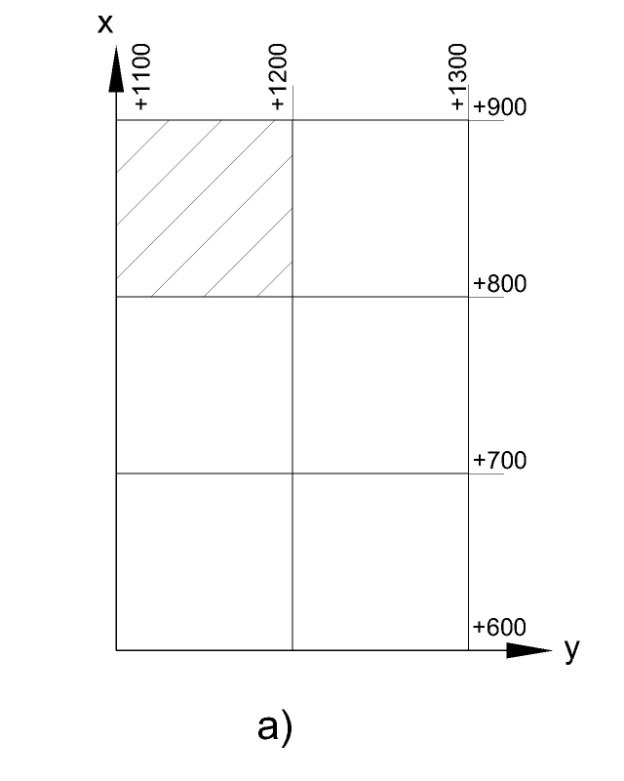 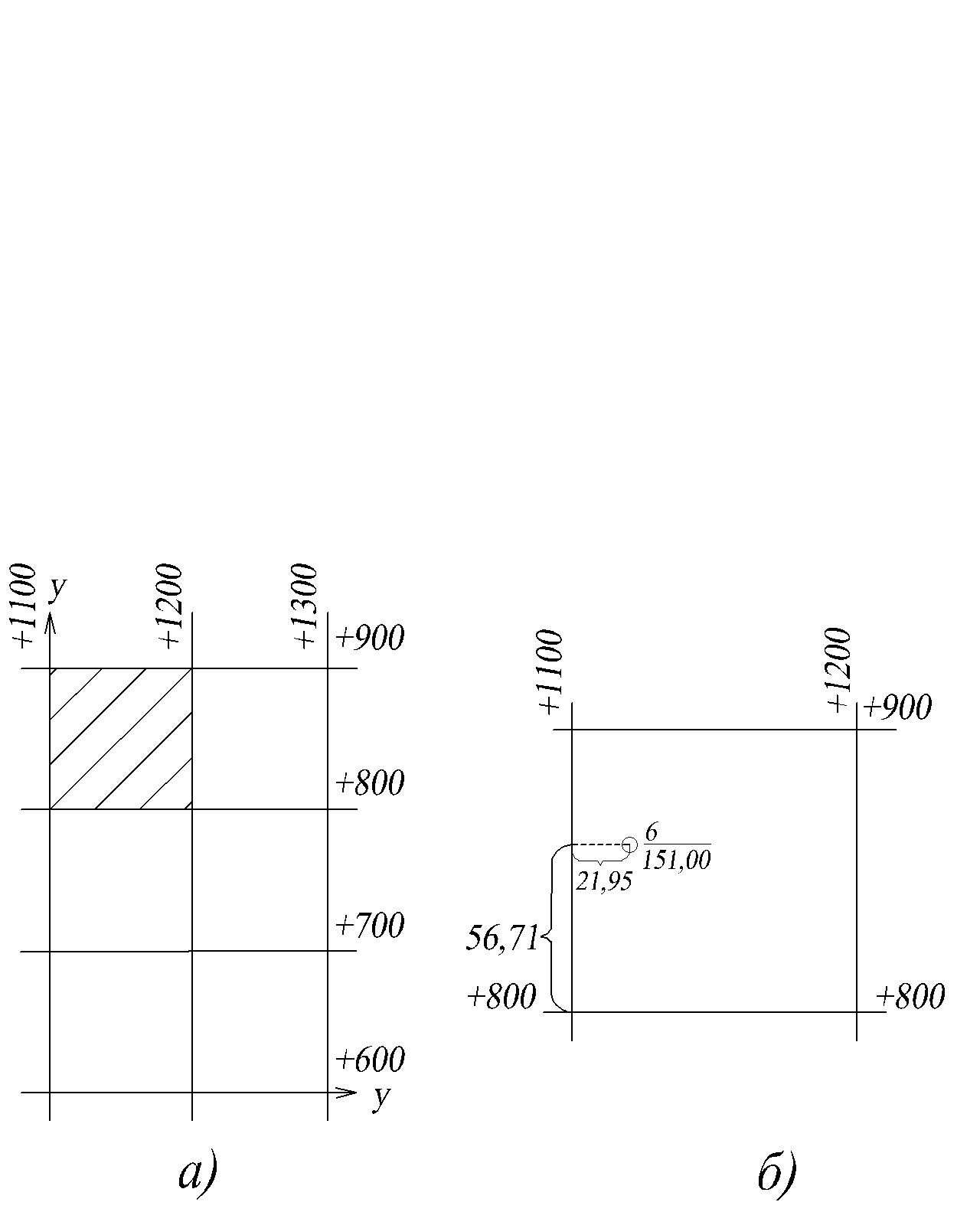 Рис. 1.6. Построение по координатам точек планового съемочного обоснования: а – оцифровка координатной сетки; б – построение точки по координатам.При съемке на станции 6 лимб теодолита был ориентирован по направлению на станцию 1 (отсчет по горизонтальному кругу в направлении на станцию 1 равен 0°00´ – см. табл. 1.6). С помощью транспортира вправо (по направлению часовой стрелки) от направления ст.6-ст.1 откладывают горизонтальные углы (отсчеты по горизонтальному кругу), измеренные при визировании на реечные точки 1,2,…,22(рис. 1.7). Получив на плане направления на эти реечные точки, от станции 6 по ним откладывают в масштабе 1:1000 величины соответствующих горизонтальных проложений (см. табл. 1.6).	При съемке со станции 1 лимб ориентировали по направлению на 6-ю станцию, поэтому при нанесении реечных точек на план горизонтальные углы на этих станциях надо откладывать по часовой стрелке от направления на 6-ю станцию (рис. 1.8).	Нанесенную на план реечную точку обозначают слабым наколом иглы циркуля-измерителя и обводят окружностью 1,0мм. Рядом карандашом подписывают в виде дроби номер точки и ее отметку с округлением до десятых долей метра. Реечную точку 2 в которой была определена отметка уреза воды в реке, надо обвести окружностью диаметром 1,2 мм, указав отметку уреза воды с точностью до сотых долей метра. 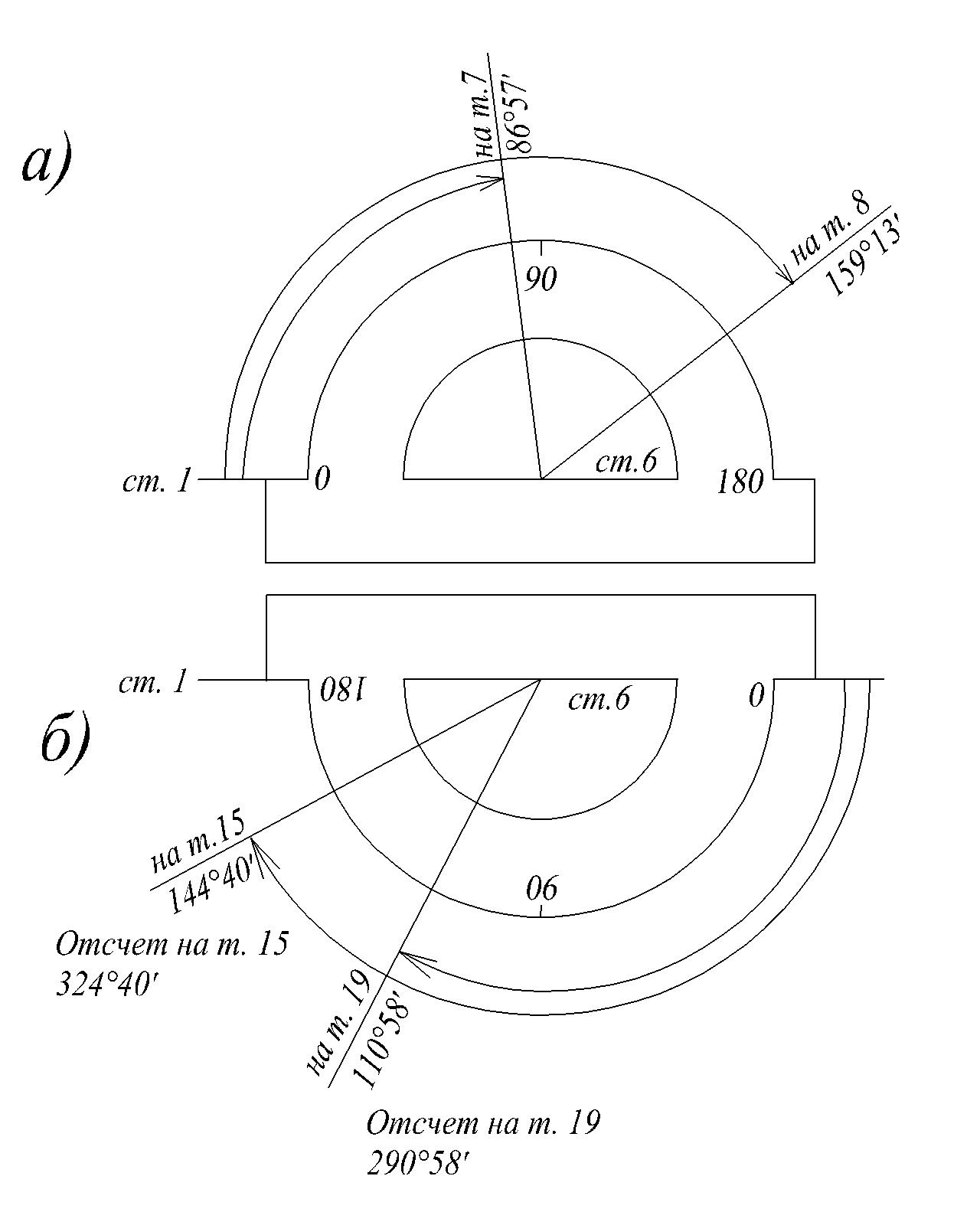 Рис. 1.7. Построение на плане направлений на реечные точки,для которых отсчеты по горизонтальному кругу: а - меньше 1800; б – больше 1800Нанесение на план ситуации. Накладку ситуации производят в масштабе 1:1000 по абрису (рис. 1.9 – 1.10). Вначале рекомендуется нанести по абрису здание, снятое способом перпендикуляров. Грунтовую дорогу наносят по реечным точкам 14,16. Ширина грунтовой дороги (4м) в пределах участка съемки сохраняется постоянной.Линия уреза воды в реке Омь наносится по реечным точкам  1, 2, 3, 4, 5, 6, 7, 8, 31 и 32.Примечание: Для реечных точек 1, 3, 6, 12, 14, 16, 23 и 27 определено только плановое положение.Изображение рельефа на плане.По отметкам станций и реечных точек на плане проводят горизонтали с сечением рельефа через 1м. Отыскание следов горизонталей следует производить графической интерполяцией. Последнюю выполняют только между точками, которые на абрисе соединены стрелками. Соединение каких-либо двух точек на абрисе стрелкой говорит о том, что местность между ними имеет один скат (без перегибов), направление по которому сверху вниз и указывает стрелка. Приступая к изображению рельефа, точки на плане, между которыми имеются стрелки в абрисе, соединяют карандашом тонкими вспомогательными линиями. Интерполяция по намеченным линиям может производиться любым из способов, описанных ниже.1.7. Способы построения горизонталей 	Графический. Пусть требуется построить горизонтали через 1,0м по высоте между точками с отметками 151,00 м и 154,88 м (рис. 1.11) а). Возьмем лист прозрачной бумаги и проведем на нем на произвольных, но равных между собой расстояниях (через 0.8-1см) ряд параллельных прямых (рис. 1.11, б). Обозначим эти линии, которые как бы заменяют собой секущие плоскости, отметками, кратными сечению между горизонталями hс=1м, начиная от минимальной на данном плане т.е. создадим палетку. 	Палетку накладывают на чертеж таким образом, чтобы одна из точек совмещалась с соответствующей высотой палетки. Палетку поворачивают вокруг этой точки до совмещения высоты второй точки с соответствующей высотой палетки (рис. 1.11, в). Пересечение соответствующих линий палетки с линией, соединяющей съемочные точки, дает положение точек прохождения соответствующих горизонталей. Затем переходят к интерполированию между следующими смежными точками. Точки равных высот соединяют плавными кривыми. При этом нужно помнить, что горизонтали не проводятся через искусственные сооружения (дома, дороги) и водные преграды (реки, озера).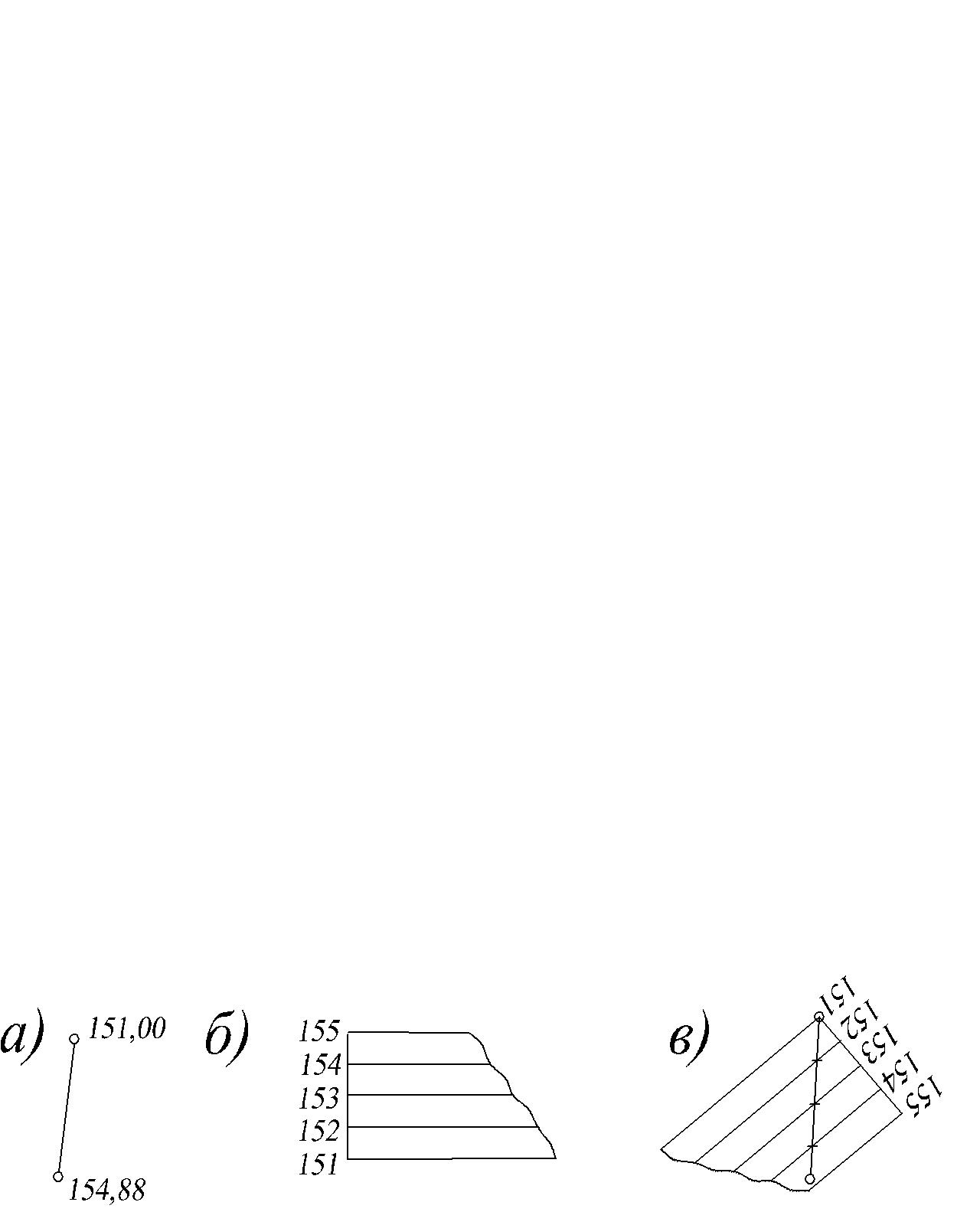 Рис. 1.11. Графическое интерполирование горизонталей: а – две соседние реечные точки в плане; б – палетка на листе прозрачной кальки; в – интерполяция высот с помощью палетки	Аналитический. Из подобия треугольников (рис. 1.12) АВВ и АГГ, находим расстояние до горизонтали dГ., отсюда ,где а – горизонтальное расстояние между точками А и В ;  – превышение между точками А и В ();  – разность между отметкой горизонтали и отметкой точки, .	Пример: НА=137,15 м, НВ=138,73 м, высота сечения рельефа 1м, расстояние между точками А и В –  а=10 мм.	Между точками А и В пройдет одна горизонталь – 138м, расстояние до нее dГ будет равно:.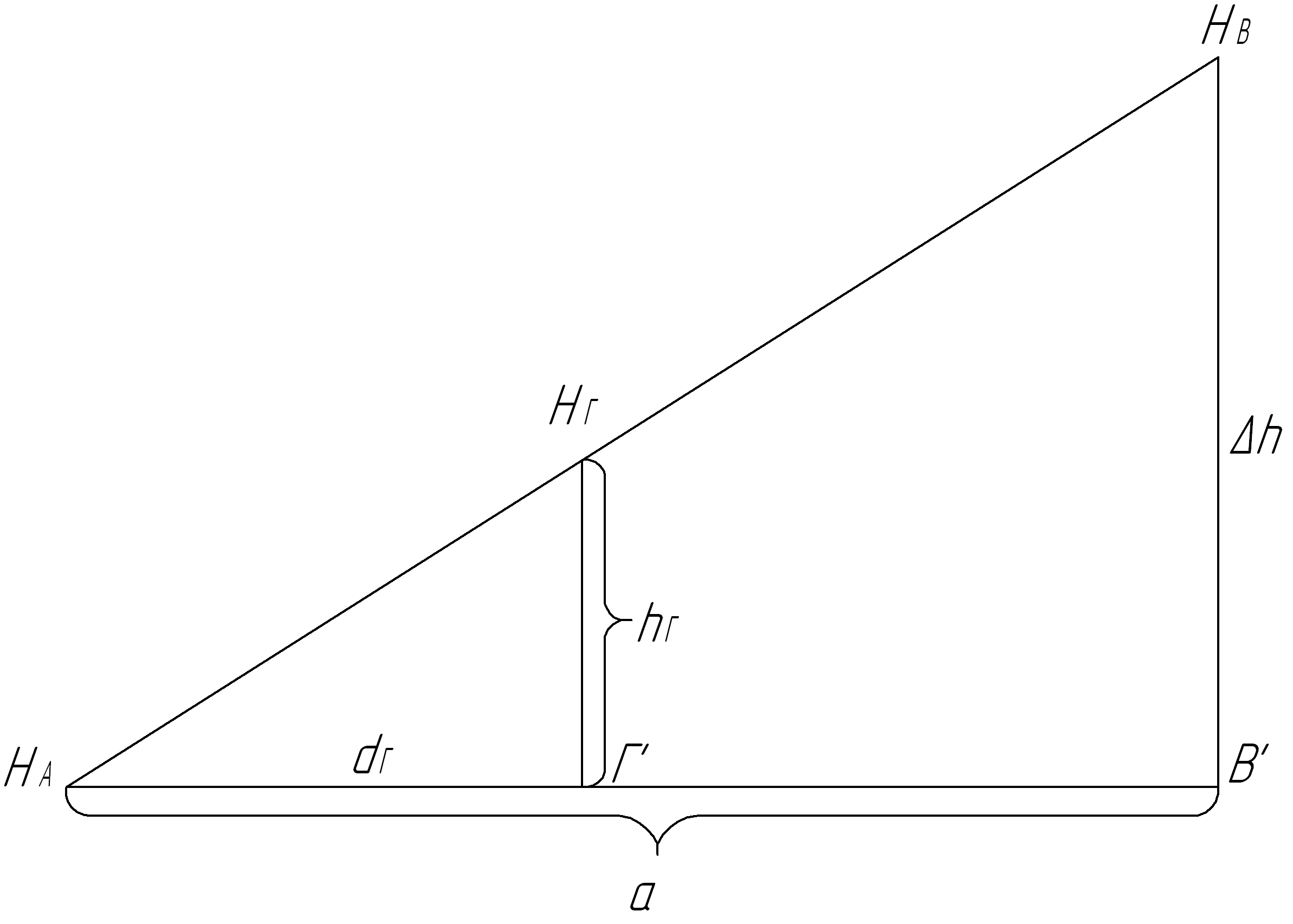 Рис. 1.12. Аналитический расчет положения горизонталей аналитическим путем	Найденные интерполяцией следы одноименных горизонталей соединяют плавными кривыми и таким образом получают горизонтали. При высоте сечения 1м каждую 5-ю горизонталь (с высотой горизонтали кратной 5м) утолщают и подписывают. При высоте сечения 0,5м утолщают каждую 4-ю горизонталь кратную 2м, при этом верх цифр должен быть обращен в сторону повышения ската местности. При некоторых горизонталях ставят бергштрихи в направлении понижения ската, бергштрих обязательно ставят при каждой замкнутой горизонтали.Через контуры здания, реку и грунтовую дорогу горизонтали не проводят.Построение графика масштаба заложений. В нижней части плана строят масштаб заложений для уклонов или углов наклона. Задаваясь уклонами 0,01; 0,02; 0,03; 0,04; 0,05; 0,06; 0,07 и высотой сечения рельефа (1м) составляемого плана, вычисляют соответствующие им заложения. Исходной формулой для вычисления является формула уклона						(1.51)где i – уклон; h – превышение (в нашем случае высота сечения рельефа); d – заложение.	Пример: для уклона i=0,02 вычисляем заложение, которое в масштабе плана составит 50,0мм..По горизонтальной оси диаграммы откладывают величины уклонов: отложив шесть равных отрезков произвольной величины, у концов их подписывают значения уклонов от 0,01 до 0,07 через 0,01. На концах отложенных отрезков восстанавливают перпендикуляры, по которым откладывают в масштабе 1:1000 соответствующие уклонам вычисленные значения заложений d. Через концы отложенных заложений проводят плавную кривую. Аналогично можно построить график для углов наклона. Из формулы  можно вычислить значение . Задаваясь значениями углов наклона 0º30´; 1º; 2º; 3º; 4º; 5º;…;8º, производят вычисления и строят график аналогично выше описанному. Оформление топографического плана участка. Все контуры и рельеф, изображаемые на плане, вычерчивают карандашом в соответствии с «Условными знаками для топографических планов масштабов 1:5000, 1:2000, 1:1000 и 1:500». При этом необходимо тщательно выдерживать очертания и размеры, а также порядок размещения значков, приведенные в «Условных знаках» для масштаба 1:1000. Все построения и надписи выполняют тонкими линиями. Вспомогательные построения на плане не обводят.Обычная толщина горизонтали должна быть 0,1мм, а утолщенная горизонталь 0,25мм. Отметки горизонталей подписывают в разрывах горизонталей.При отсутствии книги «Условные знаки» можно руководствоваться образцами условных знаков, приведенными в прил. 1.С северной стороны участка подписывают значения у, а с восточной – х линий координатной сетки. Это делают возле пересечений координатных линий (вершин квадратов) сетки.В верхней части листа выполняют заглавную надпись, в нижней указывают численный масштаб плана, высоту сечения рельефа и размещают масштаб заложений для уклонов.Общее представление об оформлении составленного плана дается в прил. 2.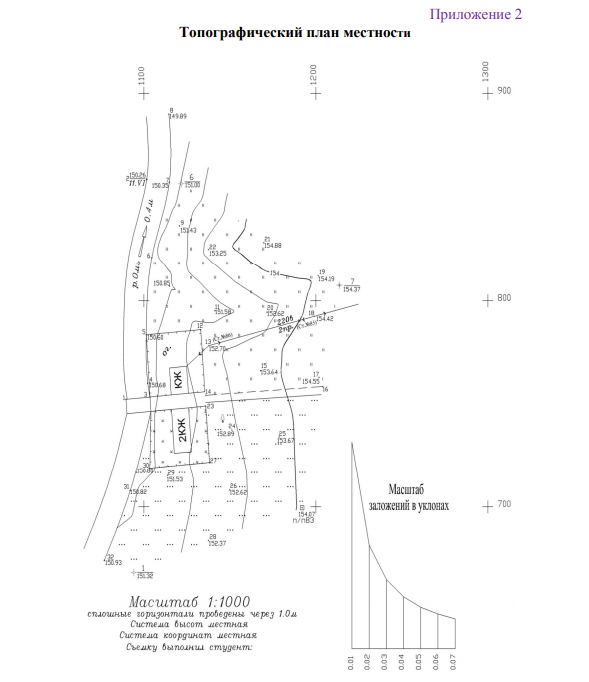 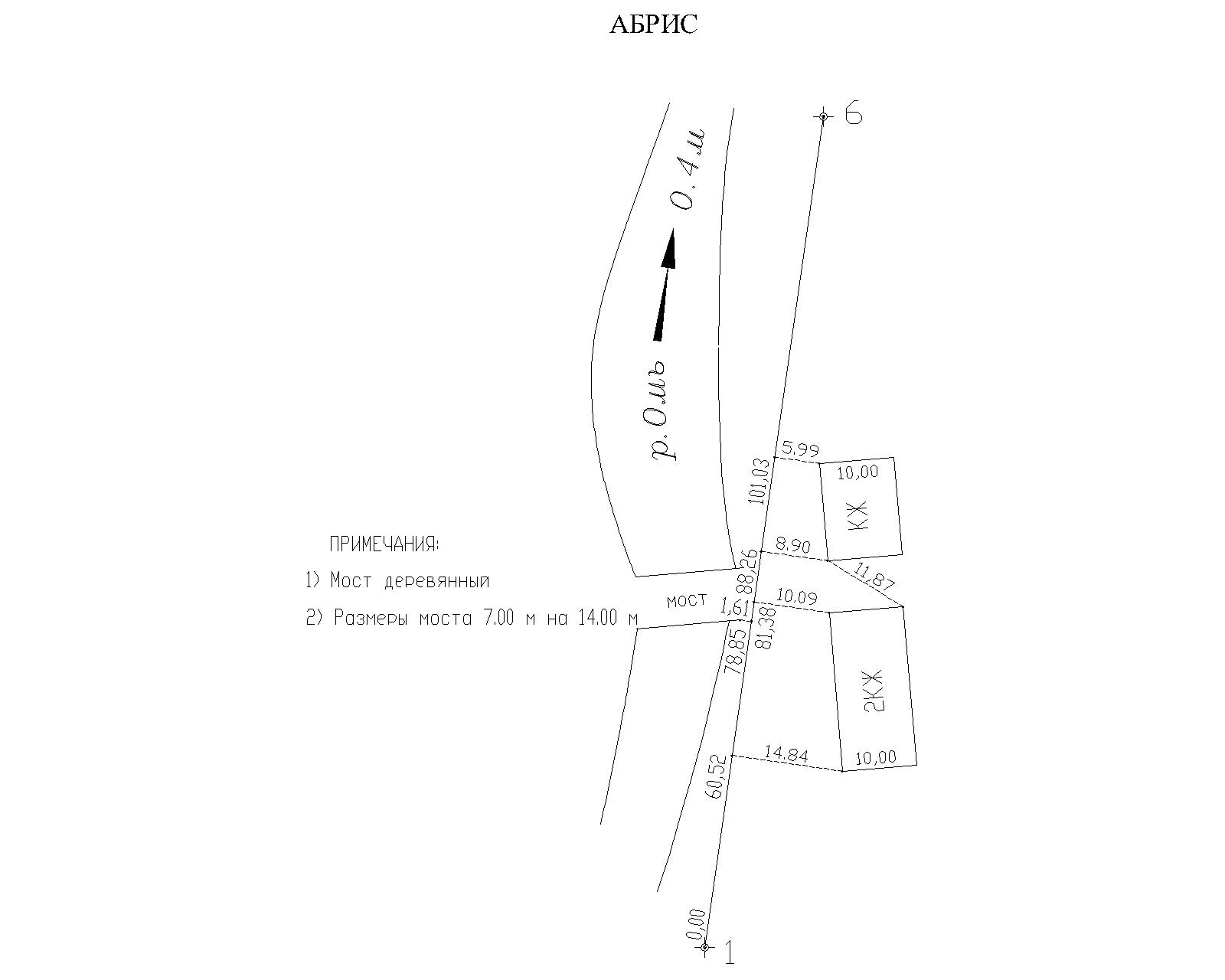 Рис. 1.9. Съемка способом перпендикуляровРис. 1.10. Съемка способом створов и засечекНомер четвертиНазвание четвертиФормула переводаIСВrI=αIIЮВrII=180º-αIIIЮЗrIII=α-180ºIVСЗrIV=360º-αПриращенияНазвание румбовНазвание румбовНазвание румбовНазвание румбовПриращенияСВЮВЮЗСЗ∆x+--+∆y++--Номера вершин ходаИзмеренные углы (правые)Измеренные углы (правые)Измеренные углы (правые)Горизонтальные проложения d, мНомера вершин ходаº´´´Горизонтальные проложения d, мп/п84202480068,74п/п84202480068,741199123068,7411991230190,366701000190,366701000104,1871064630104,1871064630110,05п/п831943900110,05№ точекИзмерен-ныеуглы iИсправлен-ныеуглы испрДирекцион-ныеуглы iРумбы riРумбы ri№ точек°     '     ''°     '     ''°     '     ''Назв.°     '     ''123456 п/п85-- п/п85--50 21 34СВ50 21 34п/п84202 48 00202 48 2050 21 34СВ50 21 34п/п84202 48 00202 48 2027 33 14СВ27 33 141199 12 30199 12 5127 33 14СВ27 33 141199 12 30199 12 518 20 23СВ8 20 23670 10 0070 10 208 20 23СВ8 20 23670 10 0070 10 20118 10 03ЮВ61 49 577106 46 30106 46 51118 10 03ЮВ61 49 577106 46 30106 46 51191 23 12ЮЗ11 23 12п/п83194 39 00194 39 20191 23 12ЮЗ11 23 12п/п83194 39 00194 39 20176 43 52ЮВ03 16 08п/п82176 43 52ЮВ03 16 08п/п82Горизонтальноепроло-жениеПриращение координат, мПриращение координат, мПриращение координат, мПриращение координат, мПриращение координат, мПриращение координат, мПриращение координат, мПриращение координат, мКоординаты, мКоординаты, мГоризонтальноепроло-жениеВычисленныеВычисленныеВычисленныеВычисленныеИсправленныеИсправленныеИсправленныеИсправленныеd, м+-Δx+-Δy+-Δx+-Δyxy7891011121314151617607,501062,5068,74+-0,0260,94++0,0131,80+60,92+31,81607,501062,5068,74+-0,0260,94++0,0131,80+60,92+31,81668,421094,31190,36+-0,06188,35++0,0327,61+188,29+27,64668,421094,31190,36+-0,06188,35++0,0327,61+188,29+27,64856,711121,95104,18--0,0349,18++0,0191,84-49,21+91,85856,711121,95104,18--0,0349,18++0,0191,84-49,21+91,85807,501213,80110,05--0,03107,88-+0,0221,73-107,91-21,71807,501213,80110,05--0,03107,88-+0,0221,73-107,91-21,71699,591192,09110,05--0,03107,88-+0,0221,73-107,91-21,71ммммм  ммм м  ммм м  ммм м  ммм м  ммм м  ммм м  ммм м  ммм м  ммм мНомерДлинаПревышение h, мПревышение h, мПревышение h, мПревышение h, мОтметки H, мточкилинии d, мhпрhобрhсрhиспрОтметки H, мп/п84 150,1568,741,16-1,17 1,16 1,171151,32 190,36-0,340,32-0,33  -0,326151,00 104,183,35-3,393,37 3,397154,39 110,05-0,290,33-0,31 -0,30 п/п83154,09 - 473,33Σhср=3,89 мΣhср=3,89 мΣhср=3,89 м3,94 - 473,33Σhтеор=3,94 мΣhтеор=3,94 мΣhтеор=3,94 м3,94 - 473,33 f h = -0,05 м f h = -0,05 м f h = -0,05 м3,94 - 473,33f hдоп. = 0,12 мf hдоп. = 0,12 мf hдоп. = 0,12 м3,94 Теодолит 2Т30П                  № 43483Теодолит 2Т30П                  № 43483Теодолит 2Т30П                  № 43483Дата:11.06.2010г.Дата:11.06.2010г.Дата:11.06.2010г.Дата:11.06.2010г.Съемка выполнена при "КЛ"Съемка выполнена при "КЛ"Съемка выполнена при "КЛ"Съемка выполнена при "КЛ"Отсчет по горизонтальному кругу на т.№1 =0° 00'Отсчет по горизонтальному кругу на т.№1 =0° 00'Отсчет по горизонтальному кругу на т.№1 =0° 00'Отсчет по горизонтальному кругу на т.№1 =0° 00'Станция №6Станция №6Станция №6Высота инструмента:     i =1,51Высота инструмента:     i =1,51Высота инструмента:     i =1,51Высота инструмента:     i =1,51МО = 0º03´МО = 0º03´МО = 0º03´МО = 0º03´Инструмент ориентирован на     т. №1Инструмент ориентирован на     т. №1Инструмент ориентирован на     т. №1Инструмент ориентирован на     т. №1151,00№ точекОтсчет по горизонтальному кругуОтсчет по горизонтальному кругуРас-стояние по рейке (м)Отсчет по вертикальному кругуОтсчет по вертикальному кругуОтсчет по вертикальному кругуОтсчет по вертикальному кругуУгол наклона Угол наклона Угол наклона Высота наведения l(м)Горизонтальное проложение Превы-шение, h(м)h=dtgν+i-lОтметка точкиПримечание№ точекОтсчет по горизонтальному кругуОтсчет по горизонтальному кругуРас-стояние по рейке (м)Отсчет по вертикальному кругуОтсчет по вертикальному кругуОтсчет по вертикальному кругуОтсчет по вертикальному кругуУгол наклона Угол наклона Угол наклона Высота наведения l(м)Горизонтальное проложение Превы-шение, h(м)h=dtgν+i-lОтметка точкиПримечание№ точек°'L=C·nЗнак°''Знак°'Высота наведения l(м)Превы-шение, h(м)h=dtgν+i-lHi=Hст+hiПримечание12345677891011121314151848109,2−−−−−−−−−Мост2873020,3−20202−2051,5120,27-0,74150,26Урез 3141104,8−−−−−−−−−Мост430498,5−00808−0111,5198,5-0,32150,68Река571676,0−01515−0181,5176,0-0,40150,60Ограж6173039,6−−−−−−−−−Река786577,2−50707−5101,517,14-0,65150,35Река81591234,3−14848−1511,5134,3-1,11149,89Река93545820,4+11515+1121,5120,40,43151,43Сенок.                                                                                                                                                                Продолжение  таблицы 1.6.                                                                                                                                                                Продолжение  таблицы 1.6.                                                                                                                                                                Продолжение  таблицы 1.6.                                                                                                                                                                Продолжение  таблицы 1.6.                                                                                                                                                                Продолжение  таблицы 1.6.                                                                                                                                                                Продолжение  таблицы 1.6.                                                                                                                                                                Продолжение  таблицы 1.6.                                                                                                                                                                Продолжение  таблицы 1.6.                                                                                                                                                                Продолжение  таблицы 1.6.                                                                                                                                                                Продолжение  таблицы 1.6.                                                                                                                                                                Продолжение  таблицы 1.6.                                                                                                                                                                Продолжение  таблицы 1.6.                                                                                                                                                                Продолжение  таблицы 1.6.                                                                                                                                                                Продолжение  таблицы 1.6.                                                                                                                                                                Продолжение  таблицы 1.6.                                                                                                                                                                Продолжение  таблицы 1.6.1234567789101112131415103593650,1−00707−0101,5150,1-0,15150,85Сенокос113340464,5+03434+0311,5164,50,58151,58Сенокос123423671,6−−−−−−−−−Ограждение133401080,1+11616+1131,5180,11,70152,70Ст. дерев.1434344103,4+00303−−1,51103,4−−Дорога1532440101,7+20606+2032,50101,552,64153,64Сенокос1631142128,0−−−−−−−−−Дорога1731107123,3+14242+1391,51123,33,55154,55Сенокос1830120100,6+20000+1571,51100,63,42154,42Ст.дерев.192905891,3+20303+2001,5191,33,19154,19Сенокос203130279,7+11313+1101,5179,71,62152,62Сенокос212921455,9+40202+3591,5155,633,87154,87Сенокос223251535,5+34242+3391,5135,362,26153,26Сенокосст.№1001−−−−−−−−−−Ориент-еТеодолит 2Т30П                 № 43483Теодолит 2Т30П                 № 43483Теодолит 2Т30П                 № 43483Дата:11.06.2010г.Дата:11.06.2010г.Дата:11.06.2010г.Дата:11.06.2010г.Съемка выполнена при "КЛ"Съемка выполнена при "КЛ"Съемка выполнена при "КЛ"Съемка выполнена при "КЛ"Съемка выполнена при "КЛ"Отсчет по горизонтальному кругу на т.№6 =0° 00'Отсчет по горизонтальному кругу на т.№6 =0° 00'Отсчет по горизонтальному кругу на т.№6 =0° 00'Отсчет по горизонтальному кругу на т.№6 =0° 00'Станция №1Станция №1Станция №1Высота инструмента:  i =1,48Высота инструмента:  i =1,48Высота инструмента:  i =1,48Высота инструмента:  i =1,48Высота инструмента:  i =1,48Высота инструмента:  i =1,48МО = -0º04´МО = -0º04´МО = -0º04´Инструмент ориентирован на т. №6Инструмент ориентирован на т. №6Инструмент ориентирован на т. №6Инструмент ориентирован на т. №6151,32№ точек Отсчет по горизонтальному кругуОтсчет по горизонтальному кругуРас-стояние по рейке (м)Отсчет по вертикальному кругуОтсчет по вертикальному кругуОтсчет по вертикальному кругуОтсчет по вертикальному кругуУгол наклона Угол наклона Угол наклона Угол наклона Высота наведения l(м)Горизонтальное проложение Превы-шение,h(м)h=dtgν+i-lОтметка точкиПримечание№ точек Отсчет по горизонтальному кругуОтсчет по горизонтальному кругуРас-стояние по рейке (м)Отсчет по вертикальному кругуОтсчет по вертикальному кругуОтсчет по вертикальному кругуОтсчет по вертикальному кругуУгол наклона Угол наклона Угол наклона Угол наклона Высота наведения l(м)Горизонтальное проложение Превы-шение,h(м)h=dtgν+i-lОтметка точкиПримечание№ точек ° 'D'=C nЗнак° ' 'ЗнакЗнак° 'Высота наведения l(м)Превы-шение,h(м)h=dtgν+i-lHi=Hст+hiПримечание1234567788910111213141523190291,0−−−−Огражд.24310989,8+056561,48Пастб254341107,2+056561,00Пастб.26455868,7+101011,48Пастб.27310869,3−−−−Огражд.28620146,2+114141,48Пастб.29142251,0+010101,48Пастб.3020751,6−039391,48Огражд.313483939,6−047471,48Река322803618,0−118181,48Рекаст.№ 600−−−−−Ориент.